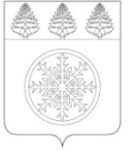 Контрольно-счетная палата Зиминского городского муниципального образования                                                              ЗАКЛЮЧЕНИЕ № 12-ЗНа проект решения Думы Зиминского городского муниципального образования                    «О внесении изменений в решение Думы Зиминского городского муниципального образования от 26.12.2013 № 463 «О бюджете Зиминского городского муниципального образования на 2014 год и плановый период 2015 и 2016 годов»  29 декабря 2014г.                                                                                                                г. ЗимаЗаключение подготовлено в соответствии с Бюджетным Кодексом Российской Федерации, Федеральным Законом 06.10.2003 № 131-ФЗ, Уставом Зиминского городского муниципального образования, Положением о бюджетном процессе в Зиминском городском муниципальном образовании утвержденного решением Думы Зиминского городского муниципального образования от 28.11.2013 № 457, Положением Контрольно-счетной палаты  Зиминского городского муниципального образования утвержденного решением Думы Зиминского городского муниципального образования от 26.01.2012 № 281 (с изм. от 23.08.2012    № 342). Согласно пояснительной записке, основанием для внесения изменений в утвержденные показатели решения о бюджете Зиминского городского муниципального образования на 2014 год и плановый период 2015 и 2016 годов является утверждение параметров местного бюджета на 2014 год. Представленным проектом решения корректировки вносятся только в показатели бюджета 2014 года. Параметры бюджета на плановый период 2015 и 2016 годов остаются без изменений. Проект решения Думы Зиминского городского муниципального об изменении бюджета «О внесении изменений в решение Думы Зиминского городского муниципального образования от 26.12.2013 № 463 «О бюджете Зиминского городского муниципального образования на 2014 год и плановый период 2015 и 2016 годов» предусматривает увеличение доходов и расходов 2014 года на 41092,4 тыс. рублей. Размер дефицита бюджета составляет 18935,8 тыс. руб. или 11,11 % утвержденного общего годового объема доходов местного бюджета без учета утвержденного объема безвозмездных поступлений, с учетом снижения остатков средств на счете по учету средств местного бюджета в сумме  - 2112,0 тыс. руб., что не противоречит нормам ст. 92.1 БК РФ.  В проекте решения так же соблюдены ограничения, установленные БК РФ, по объему муниципального долга и расходам на его обслуживание, предельному объему заимствований.Внесение изменений в бюджет Зиминского городского муниципального образования на 2014 год связано:1. С прогнозом снижения налоговых и неналоговых доходов на общую сумму 3464,6 тыс. руб. в том числе:- Налоговые доходы бюджета на 2014 год уменьшаются на 5255,9 тыс. рублей (на 4,7 %) и планируются в сумме 107357,5 тыс. рублей. В группе налоговых доходов в сторону уменьшения изменяются налог на доходы физических лиц, доходы от уплаты акцизов на дизельное топливо, подлежащие распределению между бюджетами субъектов Российской Федерации и местными бюджетами с учетом установленных дифференцированных нормативов отчислений в местные бюджеты, доходы от уплаты акцизов на автомобильный бензин, подлежащие распределению между бюджетами субъектов Российской Федерации и местными бюджетами с учетом установленных дифференцированных нормативов отчислений в местные бюджеты. В сторону увеличения изменяются единый налог на вмененный доход для отдельных видов деятельности (на 1714 тыс. рублей), налог на имущество физических лиц, взимаемый по ставкам, применяемым к объектам налогообложения, расположенным в границах городского округа (1025 тыс. рублей), земельный налог (на 4109 тыс. рублей).Все изменения налоговых доходов обусловлены фактическим поступлением 2013 года и динамикой поступлений прошлых лет.- В группе неналоговых доходов также корректировке подверглись все подгруппы доходов. В сторону уменьшение изменяются доходы, получаемые в виде арендной платы за земельные участки, государственная собственность на которые не разграничена и которые расположены в границах городских округов, а также средства от продажи права на заключение договоров аренды указанных земельных участков (2370 тыс. рублей), доходы от продажи земельных участков, государственная собственность на которые не разграничена и которые расположены в границах городских округов (2146 тыс. рублей), по штрафам (2124,1 тыс. рублей). Увеличение доходов от компенсации затрат бюджетов городских округов на 1660,0 тыс. рублей (поступление штрафов по исполнительным листам, возмещение затрат за формирование земельных участков).			2. Безвозмездные поступления.			Общая сумма увеличения безвозмездных поступлений от других бюджетов бюджетной системы Российской Федерации составила 44557 тыс. рублей (5,4 %).В проект решения включены распределенные Зиминскому городскому муниципальному образованию виды субсидий: - субсидии на основное мероприятие «Капитальные ремонты образовательных организаций Иркутской области» на 2014-2018 годы на сумму 5654,4 тыс. рублей; - субсидии на мероприятие государственной программы РФ «Доступная среда» на 2011-2015 годы на сумму 1000,0 тыс. рублей; - субсидии в целях софинансирования расходных обязательств органов местного самоуправления муниципальных образования Иркутской области по вопросам местного значения по приобретению или изготовлению бланков документов образований на сумму 50,1 тыс. рублей.При принятии рассматриваемого проекта решения общий плановый объем налоговых и неналоговых доходов бюджета города на 2014 год составит 170487,6 тыс. рублей, или 16,5 % от общего объема доходов, безвозмездных поступлений – 864821,5 тыс. рублей, или 83,5 % от общего объема доходов.		   Проектом решения бюджетные ассигнования 2014 года увеличиваются на 44557 тыс. рублей, что составляет 5,4 % от уточненных плановых назначений.Планируется увеличение расходной части бюджета на 44557 тыс. рублей за счет межбюджетных трансфертов: - фонд содействия реформирования ЖКХ на переселение граждан из аварийного жилищного фонда – в сумме 37852,5; - субсидия на основное мероприятие "Капитальные ремонты образовательных организаций Иркутской области" на 2014-2018 годы в сумме 5654,4 тыс. руб.;  - субсидия на мероприятия государственной программы Российской Федерации "Доступная среда" на 2011 - 2015 годы в сумме 1000 тыс. руб.;- субсидии в целях софинансирования расходных обязательств органов местного самоуправления муниципальных образований Иркутской области по вопросам местного значения по приобретению или изготовлению бланков документов об образовании в сумме 50,1 тыс. рублей. Произведено также перераспределение бюджетных ассигнований между отдельными разделами, подразделами, целевыми статьями и видами расходов бюджета за счет средств местного бюджета.В результате изменений и дополнений параметры бюджета Зиминского городского муниципального образования на 2014 год составят:- доходы бюджета в сумме 1035309,1 тыс.  рублей,- общий объём расходов бюджета в сумме 1054244,9 тыс.  рублей,- дефицит бюджета — 18935,8 тыс. руб. или 11,11% утвержденного общего годового объема доходов местного бюджета без учета утвержденного объема безвозмездных поступлений.Превышение дефицита местного бюджета над ограничениями, установленными статьей 92.1 Бюджетного кодекса Российской Федерации, осуществлено в пределах снижения остатков средств на счетах по учету средств местного бюджета в сумме 2112,0 тыс. рублей.ВыводыПредложенный проект решения об изменении бюджета Зиминского городского муниципального образования на 2014 год не противоречит требованиям бюджетного законодательства, рекомендован к принятию Думой Зиминского городского муниципального образования.Председатель                                                                                                                 О.А. Голубцова